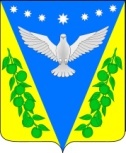 Совет Успенского сельского поселения Успенского района 56 сессияРЕШЕНИЕот 25.10.2022 года                                                                                     № 214с. УспенскоеПриложение № 1к решению Совета Успенского сельскогопоселения Успенского района от 25.10.2022 г. № 214«ПРИЛОЖЕНИЕ №1к решению  Совета  Успенского сельского поселения Успенского  района «О денежном содержании муниципальных служащих администрацииУспенского сельского поселения Успенского района» от 31 марта 2010 г. № 51Размеры должностных окладов муниципальных служащих и главы Успенского сельского поселенияГлава  Успенскогосельского поселения Успенского района                                                                      В.Н.ПлотниковПРИЛОЖЕНИЕ №2к решению Совета Успенского сельскогопоселения Успенского района от 25.10.2022 г. № 214«ПРИЛОЖЕНИЕ №3к решениюСовета  Успенского сельскогопоселения Успенского  района  «О денежном содержании муниципальныхслужащих администрации Успенского сельского поселения Успенского района»от 31 марта 2010 г. № 51Размер окладаза классный чин Глава  Успенскогосельского поселения Успенского района                                                                      В.Н.ПлотниковО внесении изменений в решение Совета Успенского сельского поселения Успенского района от 31 марта 2010 года № 51 «О денежном содержании муниципальных служащих администрации Успенского сельского поселения Успенского района»	Руководствуясь Федеральным законом от 06 октября 2003 года №131-ФЗ «Об общих принципах организации местного самоуправления», решением Совета Успенского сельского поселения Успенского района от 14 декабря 2018 года № 282 «О бюджете Успенского сельского поселения Успенского района на 2019 год», Совет Успенского сельского поселения Успенского района, р е ш и л :	  1.Внести изменения в приложение №1 решения Совета Успенского сельского поселения Успенского района от 31 марта 2010 года № 51 «О денежном содержании муниципальных служащих администрации Успенского сельского поселения Успенского района»  (Приложение 1).	 2.Внести изменения в приложение №3 решения Совета Успенского сельского поселения Успенского района от 31 марта 2010 года № 51 «О денежном содержании муниципальных служащих администрации Успенского сельского поселения Успенского района»  (Приложение 2).            3. Обнародовать настоящее решение в соответствии с Уставом Успенского сельского поселения Успенского района.           4.Контроль за выполнением настоящего решения возложить на главу Успенского сельского поселения Плотникова В.Н.5.Решение вступает в силу со дня его подписания и распространяется на правоотношения, возникшие с 01 октября 2022 года.Глава Успенского сельского поселения Успенского района				                       В.Н.ПлотниковПредседатель Совета Успенского сельского поселенияУспенского района                                                                    С.И. ШвабНаименование должности  Размер   должностного оклада(руб. в месяц)Глава Успенского сельского поселения Успенского района8 256,00Муниципальные служащиеМуниципальные служащиеЗаместитель  главы Успенского сельского поселения Успенского района6 999,00Главный специалист5 108,00Ведущий специалист 4 920,00Наименованиеклассного чинаГруппа должностей муници-пальной службыРазмер оклада за классный чин (руб. в месяц)Муниципальный советник 1 классаГлавная группа2 287,00Муниципальный советник 2 классаГлавная группа2 132,00Муниципальный советник 3 классаГлавная группа1 980,00Советник муниципальной службы 1 классаВедущая группа1 753,00Советник муниципальной службы 2 классаВедущая группа1 601,00Советник муниципальной службы 3  классаВедущая группа1 448,00Референт муниципальной службы 1 классаСтаршая группа1 372,00Референт муниципальной службы 2 классаСтаршая группа1 143,00Референт муниципальной службы 3 классаСтаршая группа1 068,00Секретарь муниципальной службы 1 классаМладшая группа915,00Секретарь муниципальной службы 2 классаМладшая группа839,00Секретарь муниципальной службы 3 классаМладшая группа686,00